_____________________________________________________________________________________________________________________________________________ПРЕЗИДИУМПОСТАНОВЛЕНИЕ17 декабря 2015 года                               г. Казань                          Протокол № 11О проведении конкурса «Лучшая инновация среди молодёжи Татарстанской республиканской организации Росхимпрофсоюза»       Рассмотрев проект положения о конкурсе «Лучшая инновация среди молодёжи Татарстанской республиканской организации Росхимпрофсоюза», Президиум   Татарстанского республиканского комитета Российского профессионального союза   работников   химических   отраслей промышленности ПОСТАНОВЛЯЕТ:1. Положение конкурса «Лучшая инновация среди молодёжи Татарстанской республиканской организации Росхимпрофсоюза» утвердить.2. Провести в 2016 году конкурс «Лучшая инновация среди молодёжи Татарстанской республиканской организации Росхимпрофсоюза» в сроки, определённые Положением данного конкурса. 3. Включить в организационный комитет конкурса «Лучшая инновация среди молодёжи Татарстанской республиканской организации Росхимпрофсоюза» Левагину Т.П., председателя Татарстанской республиканской организации Росхимпрофсоюза и Ильина А.Л., заместителя председателя Татарстанской республиканской организации Росхимпрофсоюза.4. Сформировать, в срок до 18 января 2016 года,  из представителей ОАО «Татнефтехиминвест-холдинг» и специалистов предприятий химических отраслей промышленности РТ организационный комитет, с последующим его утверждением на заседании Президиума Татрескома Росхимпрофсоюза.5.  Контроль за выполнением данного постановления возложить на заместителя председателя Татрескома Росхимпрофсоюза А.Л.Ильина. ПредседательТатрескома Росхимпрофсоюза                                                  Т.П. ЛевагинаХимия промышленносты  тармаклары хезмәтчәннәренең  Россия профессиональ союзы ТАТАРСТАН  РЕСПУБЛИКА        ОЕШМАСЫ420012,  Казан,     Мөштәри  ур., 9 ,  Тел.: 236-96-95, 236-99-57, 236-97-34Факс: 236-99-57, 236-19-73                   E-mail: chemprof-rt@mail.ru                      www.chemprof-rt.ru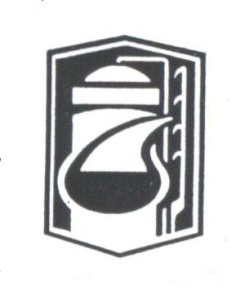  Российский профессиональный союз работников химических отраслей промышленностиТАТАРСТАНСКАЯ РЕСПУБЛИКАНСКАЯ ОРГАНИЗАЦИЯ420012,  Казань,  ул.  Муштари, 9 ,  Тел.: 236-96-95, 236-99-57, 236-97-34Факс: 236-99-57, 236-19-73             E-mail: chemprof-rt@mail.ru              www.chemprof-rt.ru